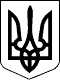      КОРАБЕЛЬНИЙ РАЙОННИЙ СУД ОСОБА_1                                             Справа № 488/4304/16-цПровадження № 2/488/559/17 р.    Додаткове         ЗАОЧНЕ РІШЕННЯ     Іменем України27.03.2017 року                                                          м. Миколаїв         Корабельний районний суд м. Миколаєва у складі:головуючого по справі судді Селіщевої Л.І.,при секретарі Бучневій К.О.,      розглянувши у відкритому судовому засіданні цивільну справу за позовом Виконавчого комітету Миколаївської міської ради до ОСОБА_2, яка діє в своїх інтересах та інтересах неповнолітнього сина ОСОБА_3, ІНФОРМАЦІЯ_1, та в інтересах малолітнього сина ОСОБА_4, ІНФОРМАЦІЯ_2, треті особи КП СКП «Гуртожиток» та Служба у справах дітей Миколаївської міської ради, про визнання осіб такими, що втратили право користування житловим приміщенням, -в с т а н о в и в :     Заочним рішенням Корабельного районного суду м. Миколаєва від 17.03.2017 року, ухваленим у цивільній справі № 488/4304/16-ц, позов був задоволений.     Після постановлення вказаного заочного рішення, було виявлено, що судом не вирішено питання щодо судових витрат, що в свою чергу є підставою для постановлення додаткового рішення по справі.     Відповідно до п. 4 ч.1 ст. 220 ЦПК України суд, що ухвалив рішення, може за заявою осіб, які беруть участь у справі, чи з власної ініціативи ухвалити додаткове рішення, якщо судом не вирішено питання про судові витрати.     Судом встановлено, що при подачі позову позивач сплатив судовий збір у розмірі 1378,00 грн.     Відповідно до ч. 1 ст. 88 ЦПК України стороні, на користь якої ухвалено рішення, суд присуджує з другої сторони понесені нею і документально судові витрати. Якщо позов задоволено частково, судові витрати присуджуються позивачеві пропорційно до розміру задоволених позовних вимог, а відповідачеві пропорційно до тієї частини позовних вимог, у задоволенні яких позивачеві відмовлено.     Враховуючи викладене, суд вважає необхідним стягнути з відповідача ОСОБА_2 на користь позивача - Виконавчого комітету Миколаївської міської ради понесені ним судові витрати.     Керуючись п. 4 ч. 1 ст. 220 ЦПК України,судв и р і ш и в :      Доповнити заочне рішення Корабельного районного суду м. Миколаєва від 17.03.2017 року, ухвалене у цивільній справі № 488/4304/16-ц (провадження № 2/488/559/17) за позовомВиконавчого комітету Миколаївської міської ради до ОСОБА_2, яка діє в своїх інтересах та інтересах неповнолітнього сина ОСОБА_3, ІНФОРМАЦІЯ_1, та в інтересах малолітнього сина ОСОБА_4, ІНФОРМАЦІЯ_2, треті особи КП СКП «Гуртожиток» та Служба у справах дітей Миколаївської міської ради, про визнання осіб такими, що втратили право користування житловим приміщенням, наступним.     Стягнути з ОСОБА_2 на користь Виконавчого комітету Миколаївської міської ради судовий збір у розмірі 1378,00 грн.Заочне рішення може бути переглянуте судом, який ухвалив рішення за письмовою заявою відповідача, яка може бути подана протягом 10 днів з дня отримання копії рішення. Позивачем рішення може бути оскаржено в апеляційний суд Миколаївської області через Корабельний районний суд м. Миколаєва шляхом подачі апеляційної скарги до суду протягом 10 днів з дня проголошення рішення.           Суддя                                                     Л.І. Селіщева